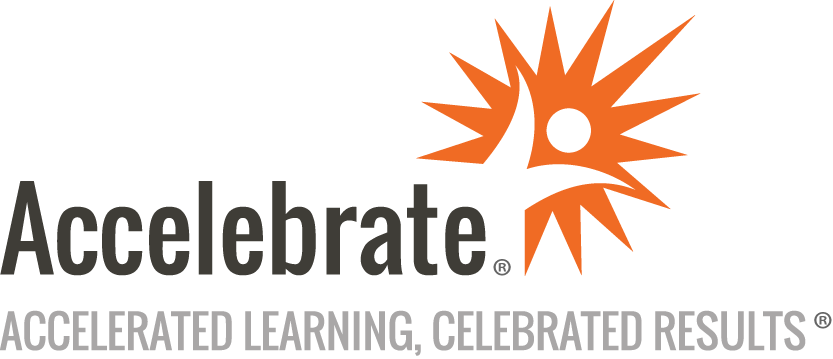 Azure Integration ServicesCourse Number: AZR-142
Duration: 5 daysOverviewThis Azure Integration Services training course teaches attendees how to build cloud-hosted integration solutions using Microsoft Azure. Attendees learn how to create enterprise-grade integration solutions using Logic Apps, the Azure App Service, the Enterprise Integration Pack, the Azure Service Bus, and custom API Apps. This Azure course includes a full-day workshop where attendees build a complete end-to-end integration.PrerequisitesAttendees must be proficient with C# and have familiarity with ASP.NET, .NET MVC or Core, and Web API.MaterialsAll Azure training attendees receive comprehensive courseware.Software Needed on Each Student PCWe host the labs on our private cloud so there are no labs or images to install on the students/your hardware.  Hardware: 2 GB RAM, 2 GHz CPU or greater, and 2 GB free disk spaceSoftware: Internet Explorer 6.0 or better, Firefox 2.0 or better (JavaScript and Java enabled), Safari 3.0 or better, Windows XP or better (including Server versions), and OS X 10.5 or better.Connectivity: Internet access, 1 Mbps Downstream / 512 Kbps Upstream minimumIf you have firewall problems, please talk to your IT Department as soon as possible and reference the following connectivity guide: http://www.gotoassist.com/iprange and email: email support@quicklearn.com.We also highly recommend that each student have two monitors.Each student will need to set up a Microsoft Azure account and a Twilio account – both free. We provide instructions on how to do this a few days before the start of class.ObjectivesManage the Application Lifecycle using Azure Resource GroupsCreate Azure resources using the Azure Resource Manager and Azure PortalConnect to on-premises systems using the on-premises data gatewayCreate schemas for Azure API AppsBuild maps for the BizTalk Transform Service API AppManage Enterprise Integration Pack assets using an Integration AccountInteract with Azure Service Bus topics, subscriptions, and queues manually and programmaticallyBuild complex workflows using Logic Apps to perform forking, merging, loops, parallel execution, and exception handlingBuild custom API Apps including triggers and actionsOutlineIntroduction to Logic Apps and Cloud-Based Integration Microsoft Integration Platform VisionLogic App Technology PrimerBuilding a Simple Logic AppSetting Up an Azure App Service Development Environment Components of Hybrid IntegrationsSetting Up a Development EnvironmentIntroduction to Logic Apps Logic App FundamentalsAnatomy of a Logic AppIntro to Logic Apps ExpressionsManual Testing and TroubleshootingUsing Azure Resource Groups as an Application Lifecycle Container Resource Groups FundamentalsWorking with Resource GroupsManaging Resource Deployments Using Team Foundation ServerAdvanced Logic Apps Conditional ExecutionCalling External LogicException HandlingLooping Through DataTrackingBuilding Enterprise Application Integration (EAI) Apps Using Azure App Service EAI ConceptsImplement VETERO Using Logic AppsEnabling Hybrid IntegrationsIntroducing the Enterprise Integration PackCreating Schemas Introduction to SchemasCreating XML SchemasSchemas for Non-XML MessagesIntroduction to Logic Apps and Cloud-Based IntegrationMicrosoft Integration Platform VisionLogic App Technology PrimerBuilding a Simple Logic AppsMapping Data Using Transforms Introduction to MapsManipulating Data Using FunctoidsGetting the Most out of the MapperIntroduction to Microsoft Azure Service Bus What Is Service Bus?Working with QueuesHow Service Bus Handles FailuresImplementing a Publish/Subscribe Model Using Service Bus Theory of Topics and SubscriptionsInteracting with Topics and Subscriptions ProgrammaticallyArchitecting Cloud Integration Solutions Reviewing Core TechnologiesFull-Day Workshop Building EAI Apps Using Azure App ServiceAdvanced Apps with Azure App ServiceBuilding Request/Response Logic AppsBuilding Custom API Apps Anatomy of an API AppFundamentals of Web APIHello API App WorldDebugging API AppsCreating Deployment Templates for Custom APIsBuilding Custom Triggers Concepts of TriggersCreating Polling TriggersConclusion